 https://www.youtube.com/?hl=es&gl=E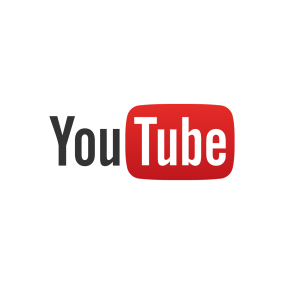   Classroom      Drive   Gmail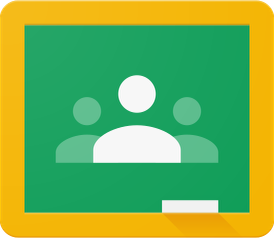 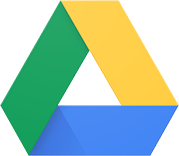 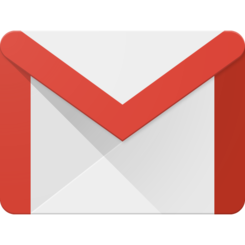             https://edu.google.com/intl/es-419/products/productivity-tools/classroom/            https://www.google.es/drive/apps.html            https://www.google.com/gmail/ EUSTAT http://www.eustat.eus/indice.html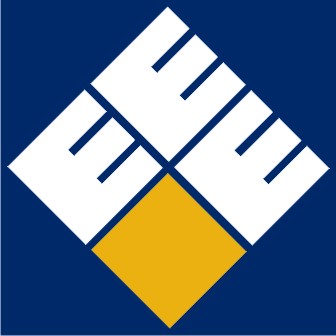  INE www.ine.es/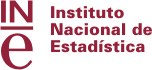  https://www.educaixa.com/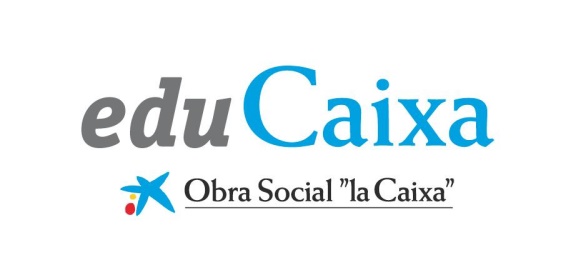  https://www.mheducation.es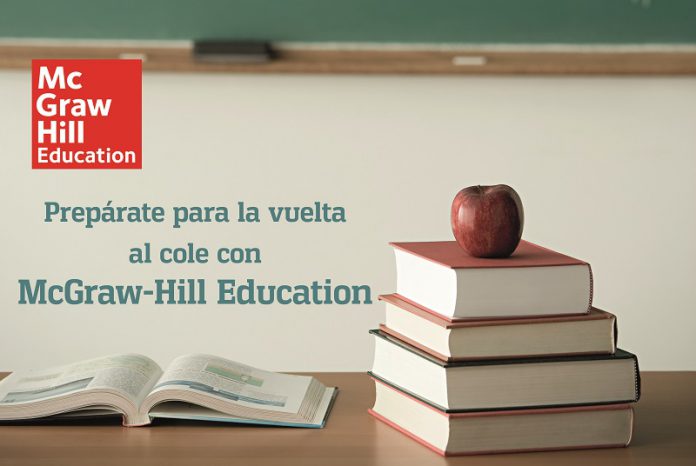  Baliabide orokorrak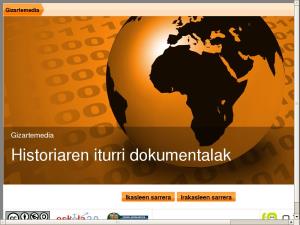 http://historiarakobaliabideak.wikispaces.com/BALIABIDE+OROKORRAK https://play.google.com/store/apps/details?id=com.microsoft.office.powerpoint&hl=es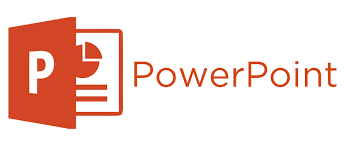 